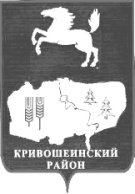 АДМИНИСТРАЦИЯ КРИВОШЕИНСКОГО РАЙОНА ПОСТАНОВЛЕНИЕ15.11.2013	№ 836с. КривошеиноТомской областиОб утверждении Методики предоставлении из бюджета муниципального образования Кривошеинский район бюджетам  сельских поселений Кривошеинского района иных межбюджетных трансфертов на поддержку мер по обеспечению сбалансированности бюджетов поселений (в редакции Постановления Администрации Кривошеинского района от 15.12.2014 № 842)        В соответствии со статьями 9, 142 Бюджетного кодекса Российской Федерации, Положением «О бюджетном процессе в муниципальном образовании Кривошеинский район» утвержденным Решением Думы Кривошеинского района от 26.12.2013 №325, (в редакции Постановления Администрации Кривошеинского района от 15.12.2014 № 842)      ПОСТАНОВЛЯЮ: 1. Утвердить Методику предоставления из бюджета муниципального образования Кривошеинский район бюджетам поселений Кривошеинского района иных межбюджетных трансфертов на поддержку мер по обеспечению сбалансированности бюджетов поселений согласно приложению к настоящему постановлению.2.Настоящее постановление вступает в силу с момента опубликования и  распространяет свое действие на правоотношения возникшие с 1 января 2014 г.3.Опубликовать настоящее Решение в газете «Районные вести» и на официальном сайте муниципального образования Кривошеинский район в сети Интернет.4.Контроль за исполнением данного постановления возложить на заместителя Главы Кривошеинского района по экономическим вопросам и реальному сектору экономики А.М. Архипова.Глава Кривошеинского района                                                А.В.РазумниковЕрохина Ирина Викентьевна(8-38-251) 2-13-67Верно:Управляющий делами администрации			   М.Ю. КаричеваУправление финансовАрхипов А.М.Поселения-7ПрокуратураПриложение к постановлению Администрации Кривошеинского района от 15.11.2013 № 836 Методика  расчета  и распределения иных межбюджетных трансфертов на поддержку мер по обеспечению сбалансированности бюджетов  сельских поселенийпредоставляемых  из бюджета муниципального образования Кривошеинский район бюджетам сельских поселений Кривошеинского района 1. Общие положенияНастоящая Методика устанавливает порядок расчета и распределения иных межбюджетных трансфертов на поддержку мер по обеспечению сбалансированности бюджетов поселений за счет средств районного бюджета муниципального образования Кривошеинский район.Понятия и термины, используемые в настоящем Порядке, принимаются в значениях, определенных Бюджетным кодексом Российской Федерации.2.Порядок расчета и распределенияиных межбюджетных трансфертов на поддержку мер по обеспечению сбалансированности бюджетов поселений2.1.Иные межбюджетные трансферты на поддержку мер по обеспечению сбалансированности бюджетов поселений предоставляются бюджетам поселений Кривошеинского района для финансового обеспечения исполнения расходных обязательств поселений при недостатке собственных доходов, в целях выравнивания финансовых возможностей поселений при осуществлении полномочий по решению вопросов местного значения, определенных Федеральным законом от 6 октября 2003 N 131-ФЗ
"Об общих принципах организации местного самоуправления в Российской Федерации".2.2.Право на получение иных межбюджетных трансфертов на поддержку мер по обеспечению сбалансированности бюджетов поселений имеют сельские поселения Кривошеинского района, объем расчетных доходов которых, с учетом распределения дотаций на выравнивание бюджетной обеспеченности поселений из районного фонда финансовой поддержки поселений, ниже расчетных расходов в очередном финансовом году (очередном финансовом году и плановом периоде). Расчетные расходы, обеспечивающие минимальные потребности сельских поселений Кривошеинского района, формируются в соответствии с расходными обязательствами, связанными с решением вопросов, местного значения.2.3.Объем иных межбюджетных трансфертов на поддержку мер по обеспечению сбалансированности бюджетов сельских  поселений определяется по формуле:Vi = Ri – Di, гдеVi – объем иных межбюджетных трансфертов на поддержку мер по обеспечению сбалансированности бюджетов поселений i поселению,Ri – расчетные расходы i поселения, Di – расчетные доходы i поселения с учетом распределения дотаций на выравнивание бюджетной обеспеченности поселений из районного фонда финансовой поддержки поселений.2.4.Объем и распределение иных межбюджетных трансфертов на поддержку мер по обеспечению сбалансированности бюджетов сельских поселений утверждаются Решением Думы Кривошеинского района о бюджете муниципального образования Кривошеинский район на очередной финансовый год.2.5.Иные межбюджетные трансферты на поддержку мер по обеспечению сбалансированности бюджетов поселений предоставляются бюджетам поселений ежемесячно в соответствии со сводной бюджетной росписью.